QPR stands for Question, Persuade and Refer — the 3 simple steps anyone can learn to help save a life from suicide. Just as people trained in CPR and the Heimlich Maneuver help save thousands of lives each year, people trained in QPR learn how to recognize the warning signs of a suicide crisis and how to question, persuade and refer someone to help. 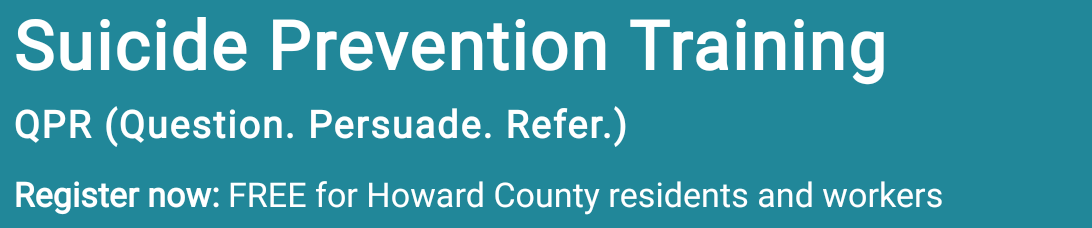 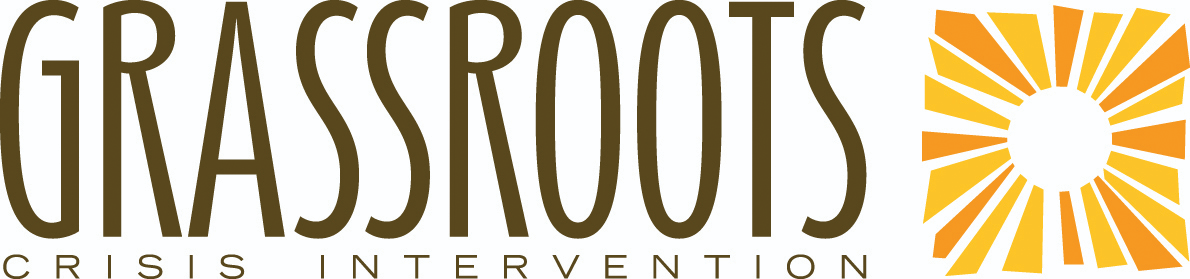 KEY COMPONENTS COVERED IN TRAINING:How to Question, Persuade and Refer someone who may be suicidalHow to get help for yourself or learn more about preventing suicideThe common causes of suicidal behaviorThe warning signs of suicideHow to get help for someone in crisisFor more information about this evidence-based practice, go to qprinstitute.comCost: FREE to Howard County Residents/EmployeesFor more information, contact: Amanda@grassrootscrisis.org or 443-538-9909 Go to www.grassrootscrisis.org/events/ to registerFor Horizon Foundation Grantees – at least one member of your organization must attend a QPR training. Upcoming trainings and registration information is listed on the back. Sponsored by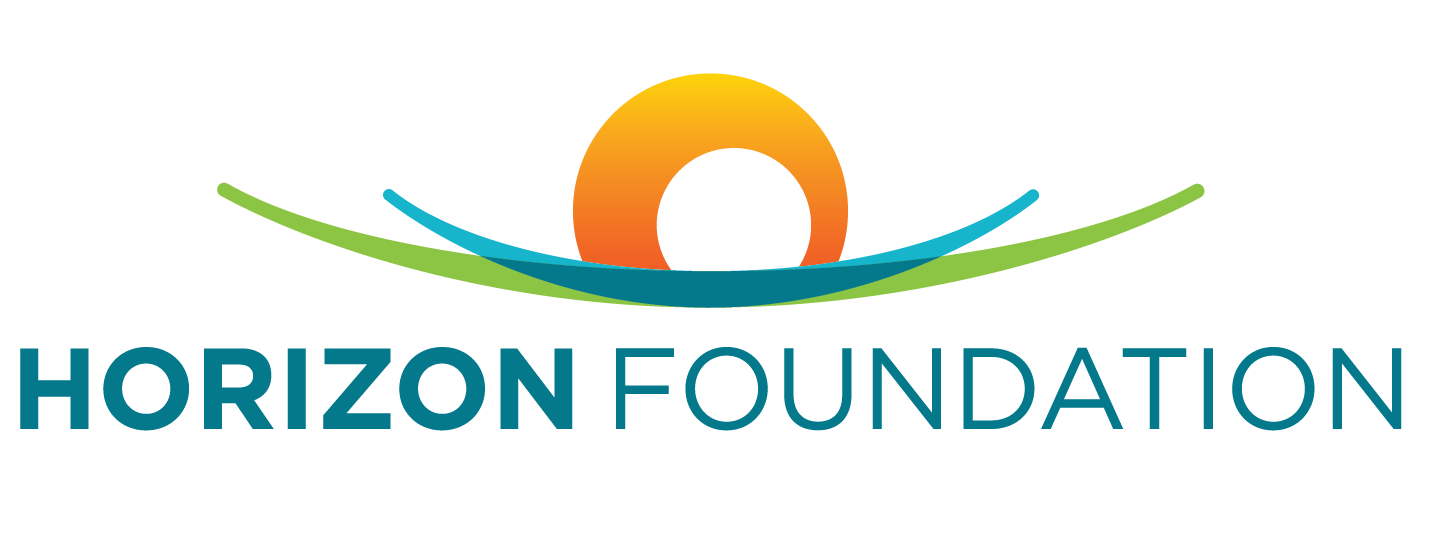 For the 2019 training schedule & to register, go to www.grassrootscrisis.org/events/QPR Training Dates (Subject to change – based on registration)COST: FREE for all Howard County Residents & Employees FOR QUESTIONS: Contact Amanda Ganoe at amanda@grassrootscrisis.org When: March 9, 2019, from 2 -4 p.m. Where: Miller Branch Library, Patapsco Room (9421 Frederick Rd, Ellicott City, Md 21042) - Max 50 registrants When: March 21, 2019, from 5 -7 p.m. Where: Grassroots Crisis Intervention Center (6700 Freetown Rd, Columbia Md 21044-parking can fill up quickly) - Max 20 registrants When: April 1, 2019, from 7 -9 p.m. Where: Grassroots Crisis Intervention Center (6700 Freetown Rd, Columbia Md 21044-parking can fill up quickly) - Max 20 registrants When: April 13, 2019, from 11 a.m.-1 p.m. Where: TBDWhen: May 1, 2019, from 7 -9 p.m. Where: Grassroots Crisis Intervention Center (6700 Freetown Rd, Columbia Md 21044-parking can fill up quickly) - Max 20 registrants When: May 16, 2019, from 5 -7 p.m.Where: Grassroots Crisis Intervention Center (6700 Freetown Rd, Columbia Md 21044-parking can fill up quickly) - Max 20 registrants When: May 17, 2019, from 12 -2 p.m. Where: Non Profit Collaborative (9770 Patuxent Woods Dr., Columbia, Md 21046) – Max 75 registrants